Оформление истории родов1. Прием врача (до госпитализации)Идём по пути «Регистратура → Приемный покой → Журнал госпитализации»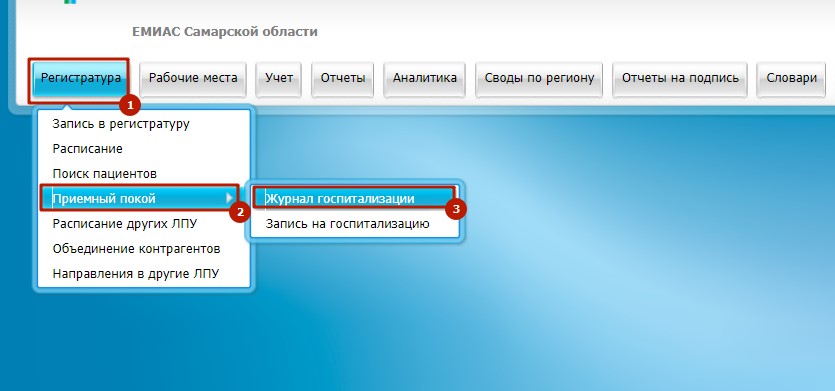 Вводим фамилию пациента (1) и нажимаем Enter. Далее нажимаем правой кнопкой мыши (ПКМ) и выбираем из меню "Направления на услуги" (3)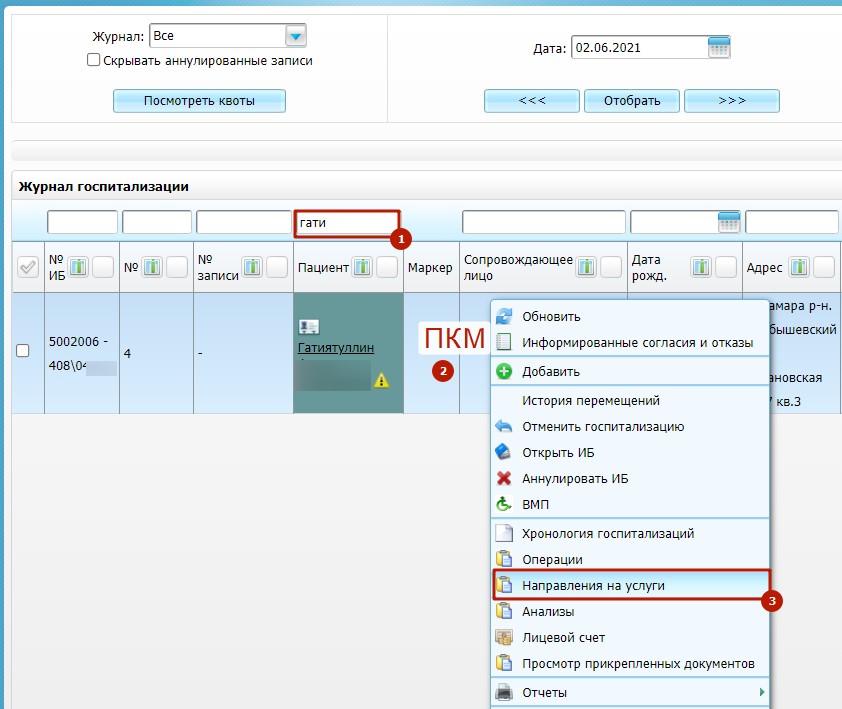 Нажимаем "Внести результат"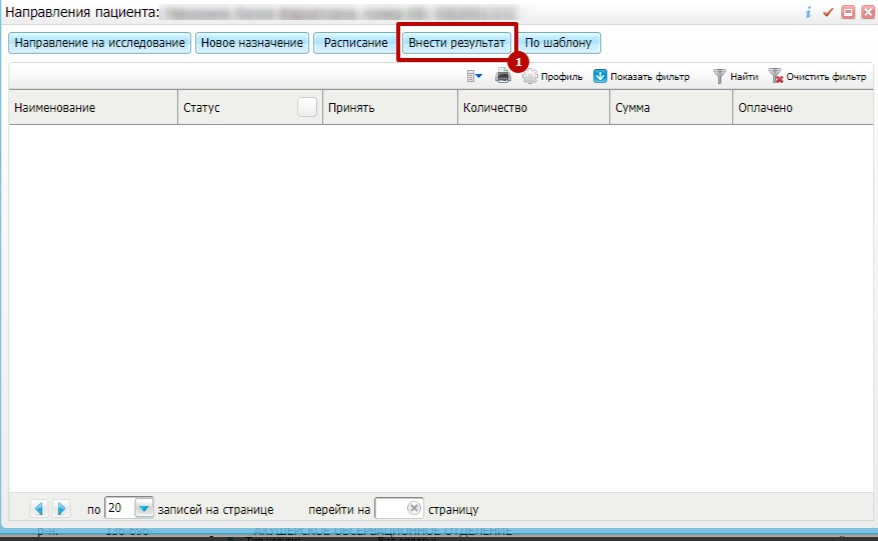 Нажимаем “Найти” (1) и в открывшемся окошке пишем “Прием” выбираем услугу, соответствующую специальности и нажимаем “Оказать” (4)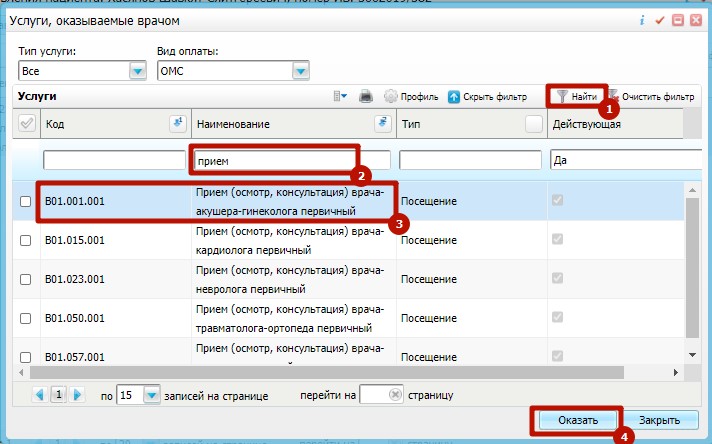 Последовательно заполняем все вкладки необходимой информацией. Обязательно заполняем вкладку "Основное", "Объективный статус", "Диагноз", "Тариф".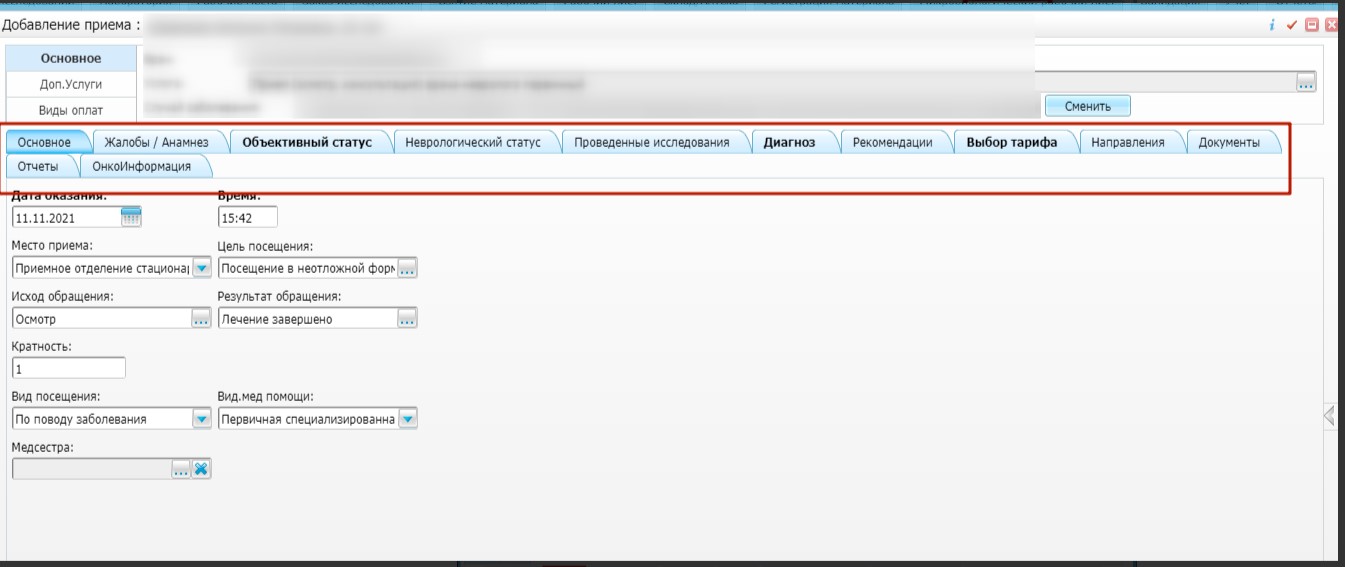 Делаем направленияПереходим на вкладку "Направления" (1) и нажимаем "Расписание" (2), для того чтобы записать на услуги рентгена, узи, перевязку и т. д.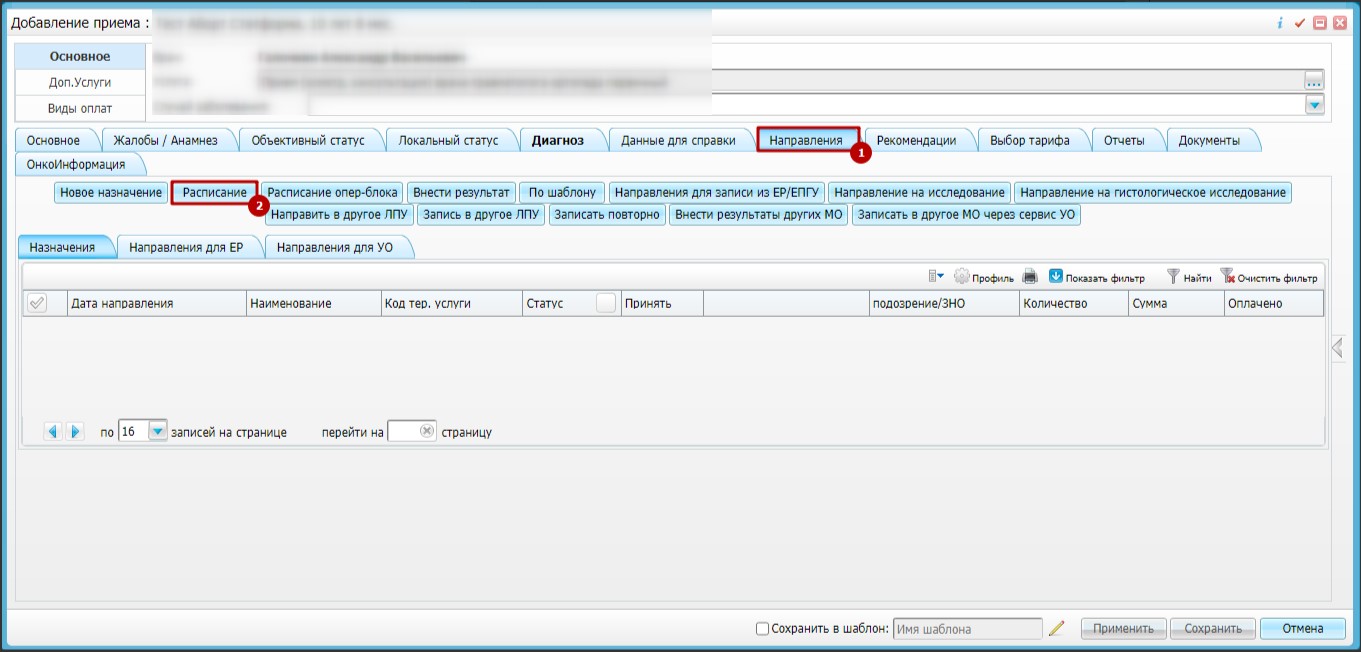 В открывшемся окне ищем соответствующий кабинет, например "узи", для этого листаем вниз или нажимаем на стрелочку (1) пишем названием кабинета (2) и нажимаем "найти" (3) или "ENTER", после нажимаем на название кабинета 1 раз (4)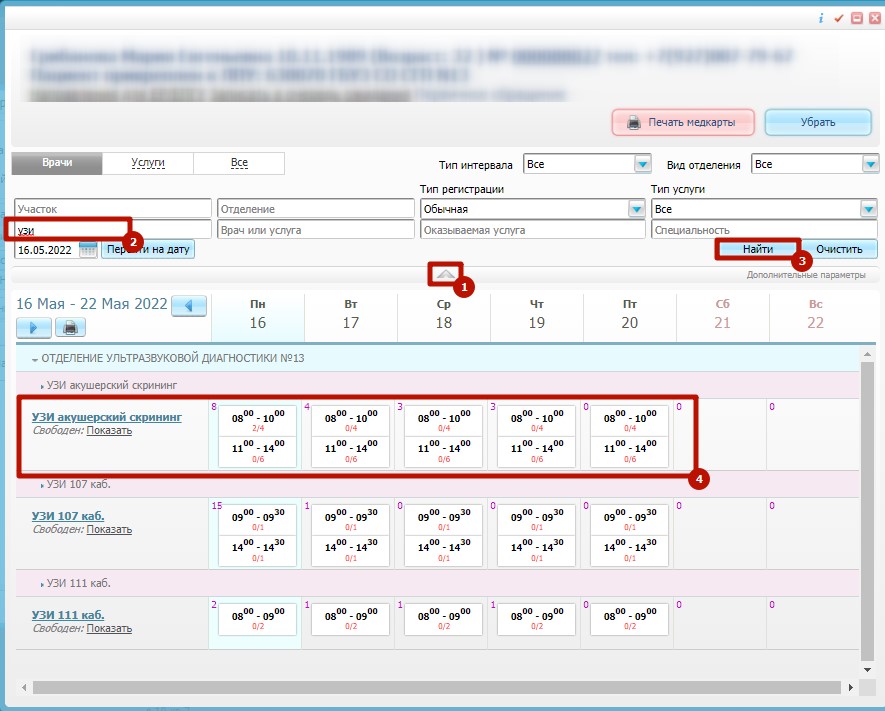 Далее в соответствии с днем недели нажимаем записать (1)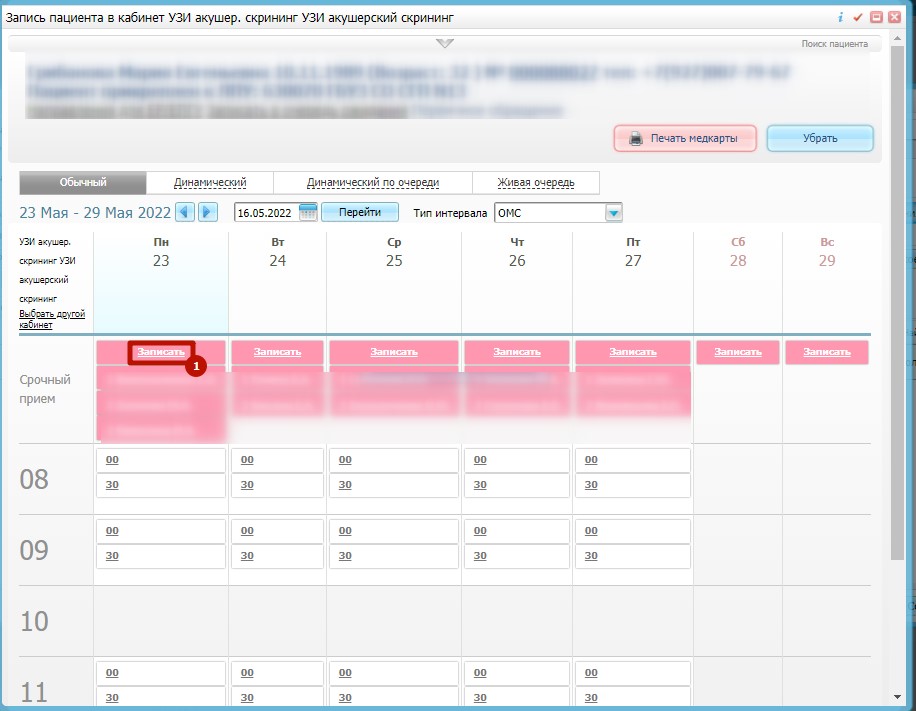 Здесь выбираем услугу (1) и "Записать" (2), после закрываем окно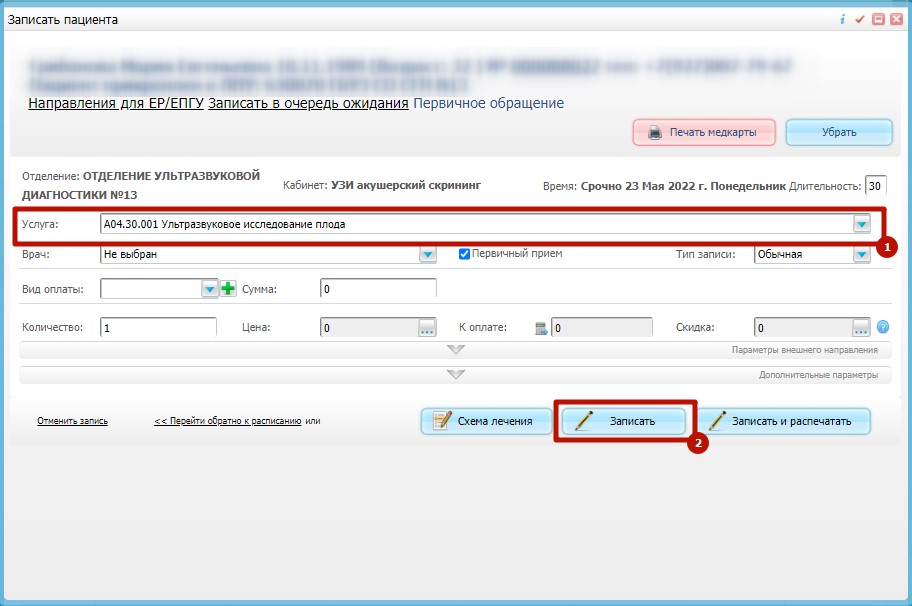 После направления на услуги и заполнении приема нажимаем “Сохранить”Либо оказываем первичный прием через «Рабочие места → Дневник → Оказать»2. Оформление истории родов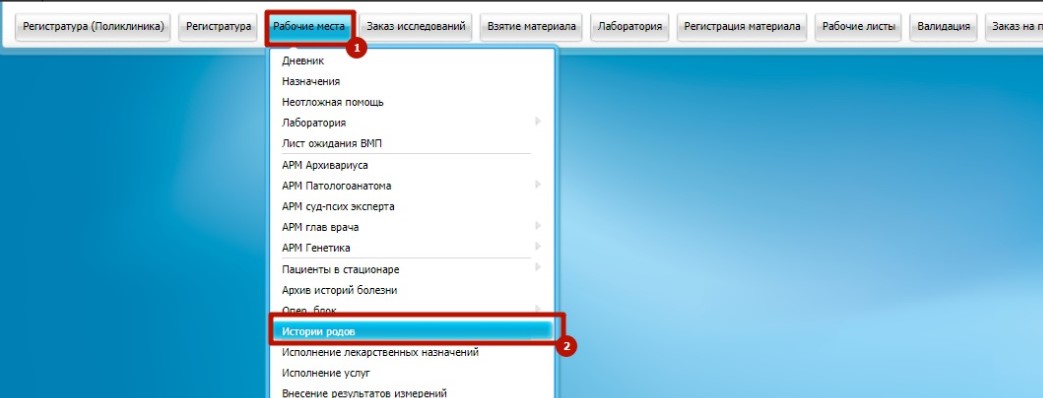 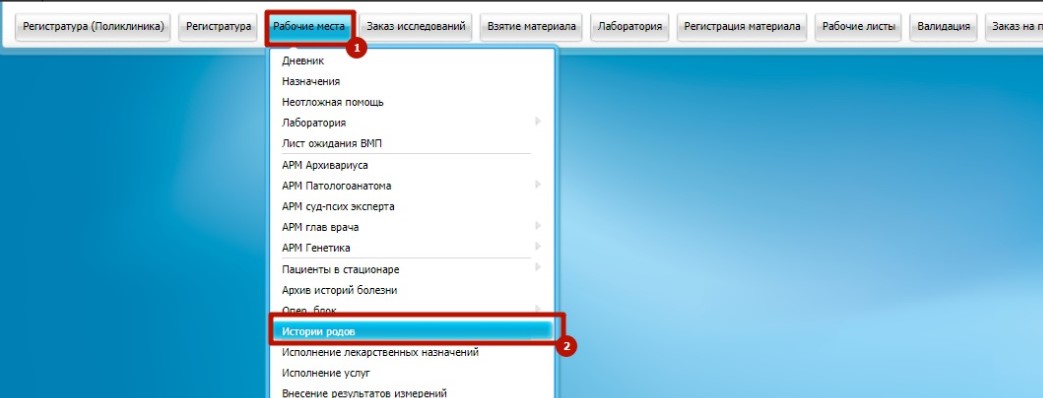 2. В открывшемся окне указываем отделение (1) и находим нужную нам пациентку (2), далее ПКМ и “Назначить лечащего врача” (3)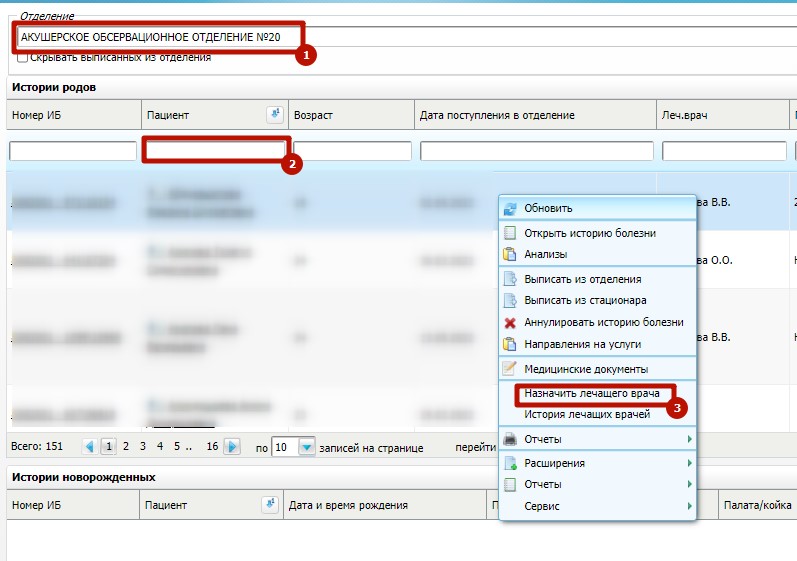 Далее заходим в историю родов (1)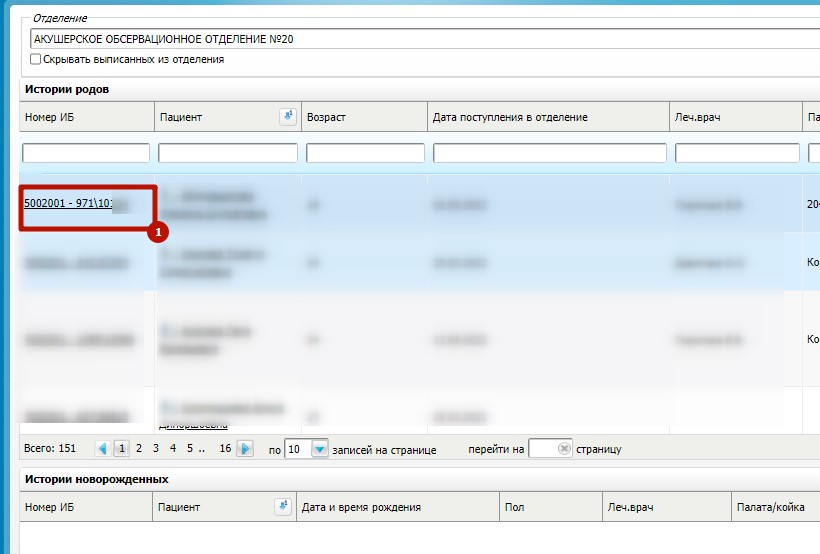 Далее необходимо положить пациента на койку, в открывшемся окне выбираем “Перемещение по койкам” (1)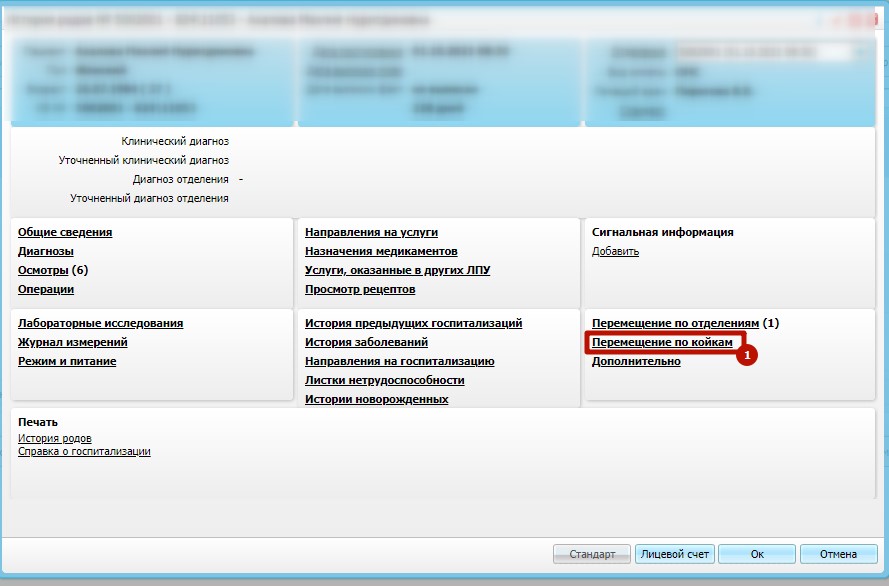 Нажимаем ПКМ и “Переместить” (1)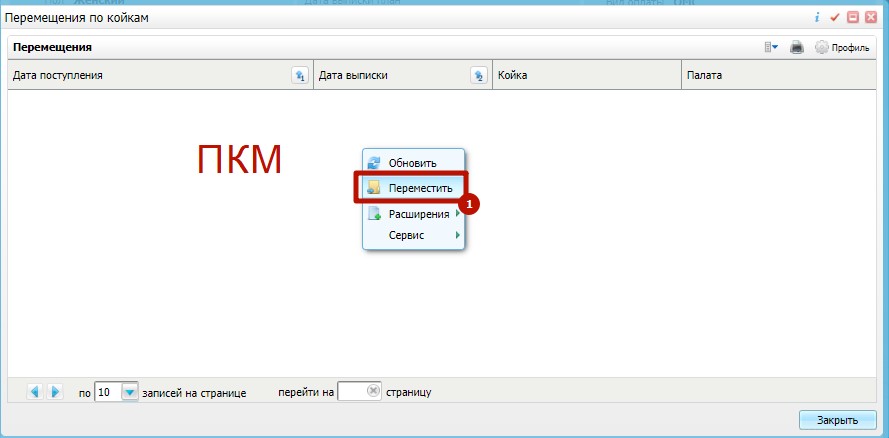 Через 3 точки выбираем палату и койку (1) указываем дату и время госпитализации (2) и нажимаем “Ок” (3)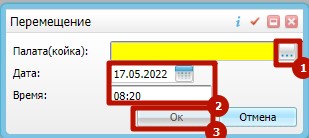 После закрываем окно3. Проведение осмотровТакже заходим в историю родов и выбираем "Осмотры"(1)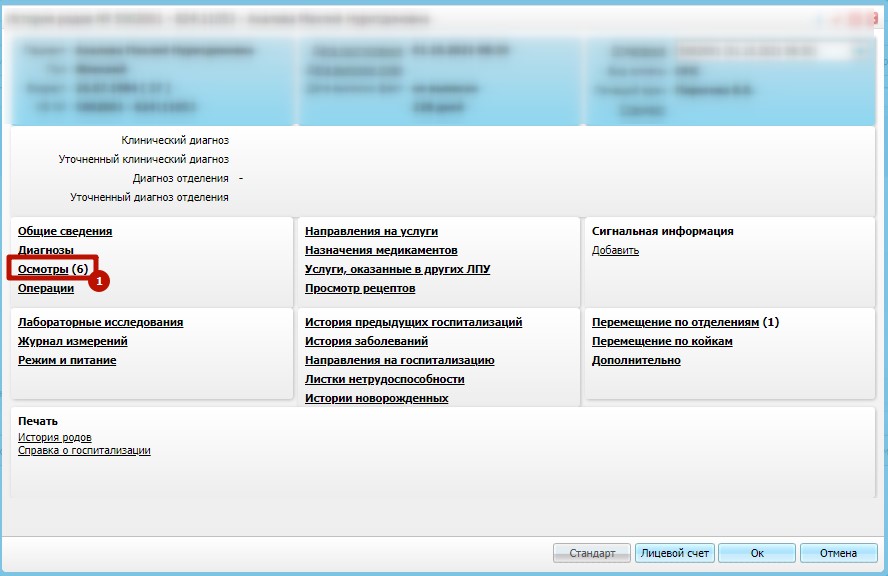 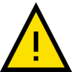 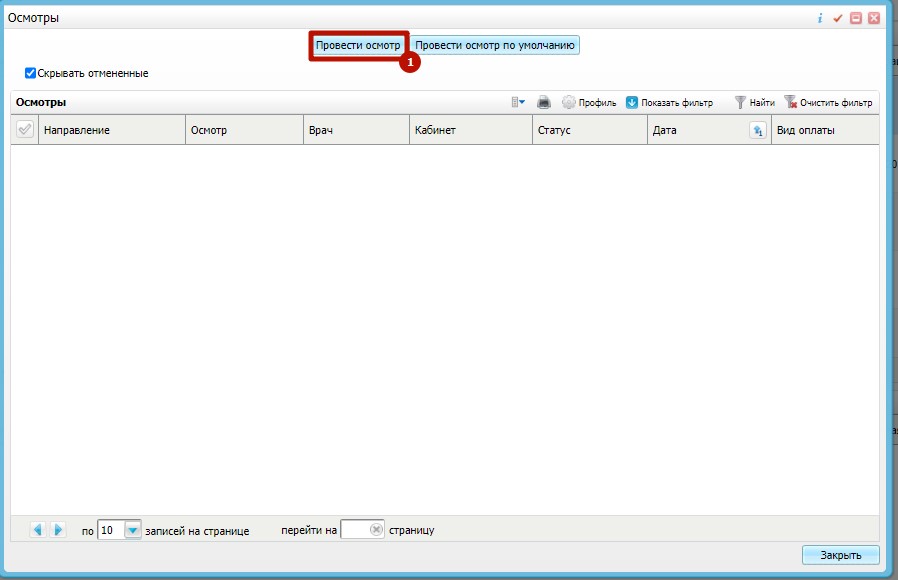 Двойным нажатием выбираем необходимый осмотр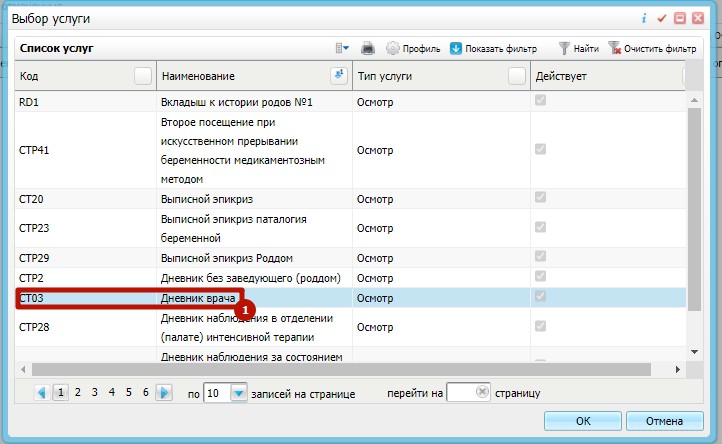 Последовательно заполняем всё вкладки (1) и нажимаем кнопку "Сохранить" (2)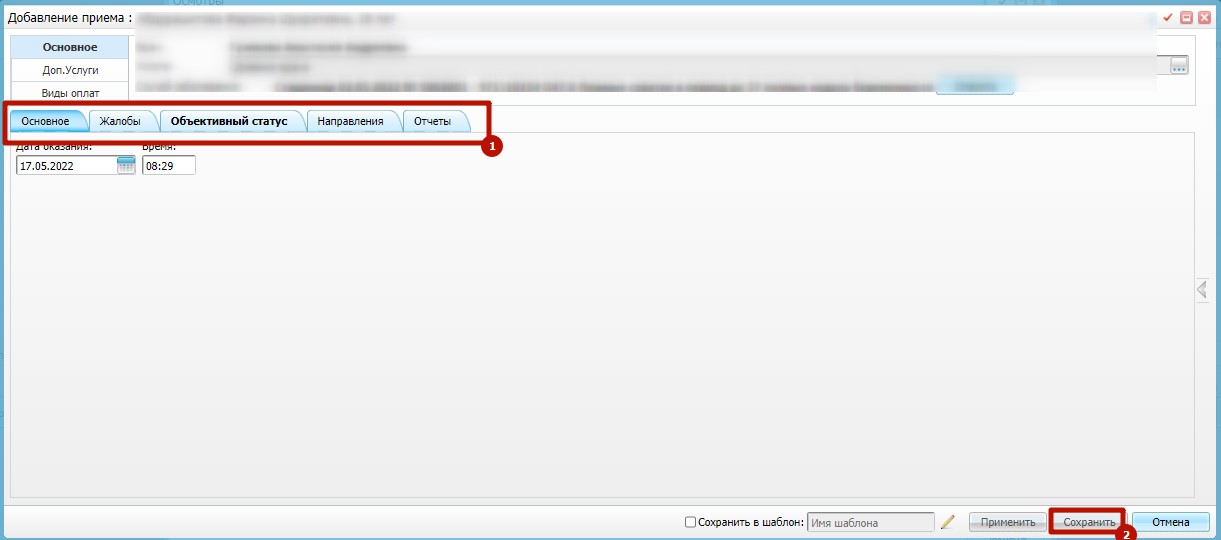 4. Назначение на услуги и исследованияТакже заходим в историю родов и выбираем "Направления на услуги" (1)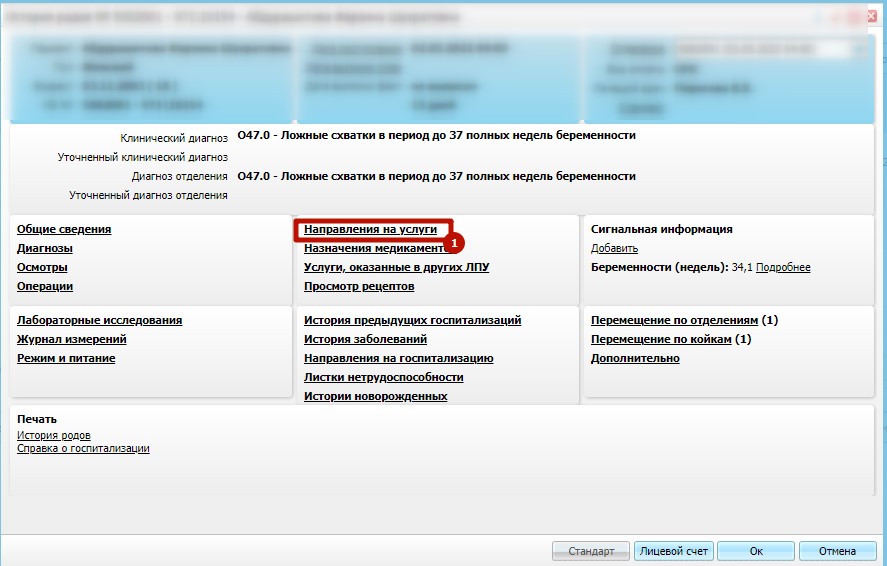 Новое назначение и расписание — это направление на УЗИ, КТ и другие услуги.Направление на исследование — это направление на анализы.5. Внесение операций Также заходим в историю родов и выбираем "Операции" (1). 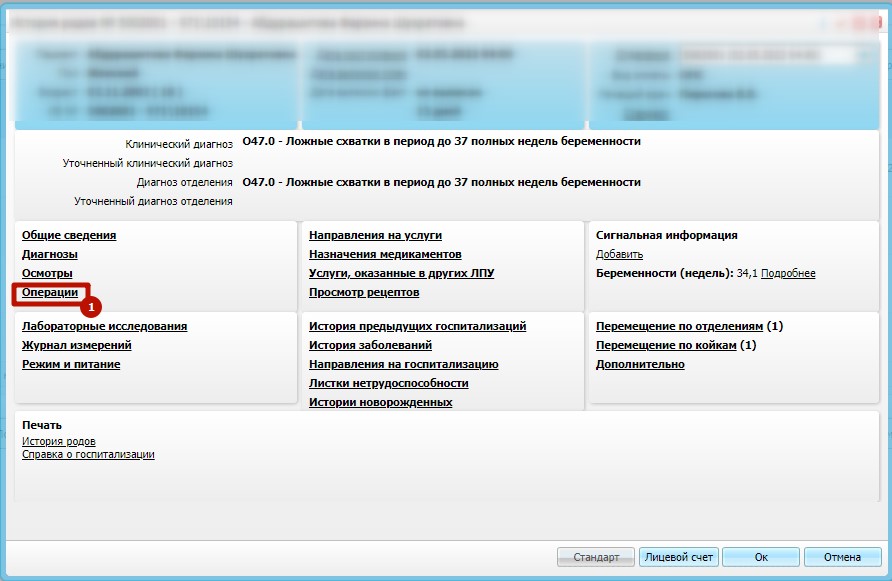 Нажимаем "Внести результат" 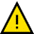 Операционную меняем на пустоту. Нажимаем "Найти" вводим название операции и два раза нажимаем по найденной операции.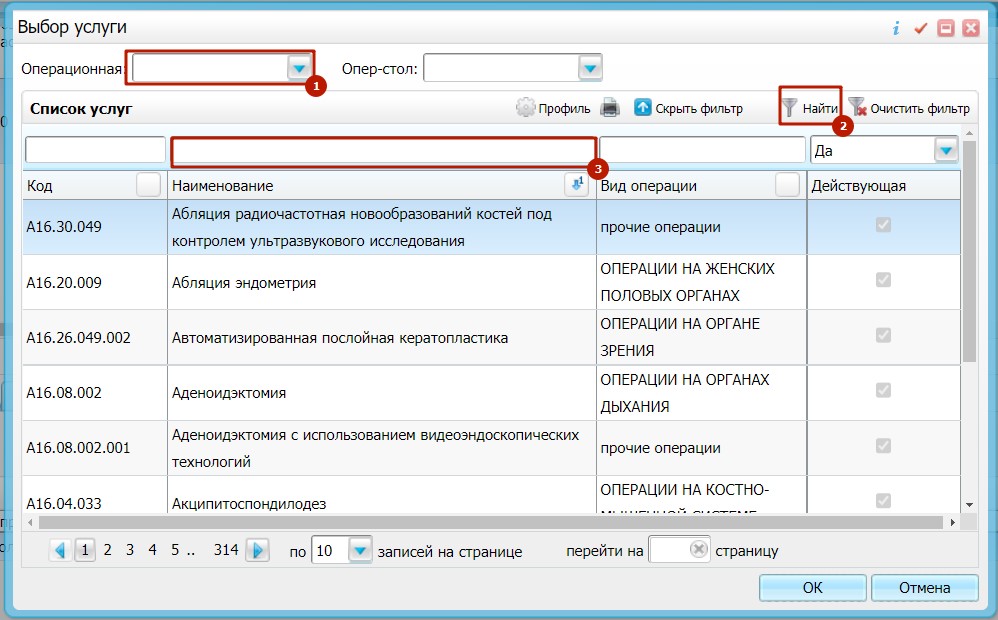 Заполняем вкладки, которые выделены жирным. Ставим галочку “Основная операция” только у той операции, которая является приоритетной, основной. Нажимаем сохранить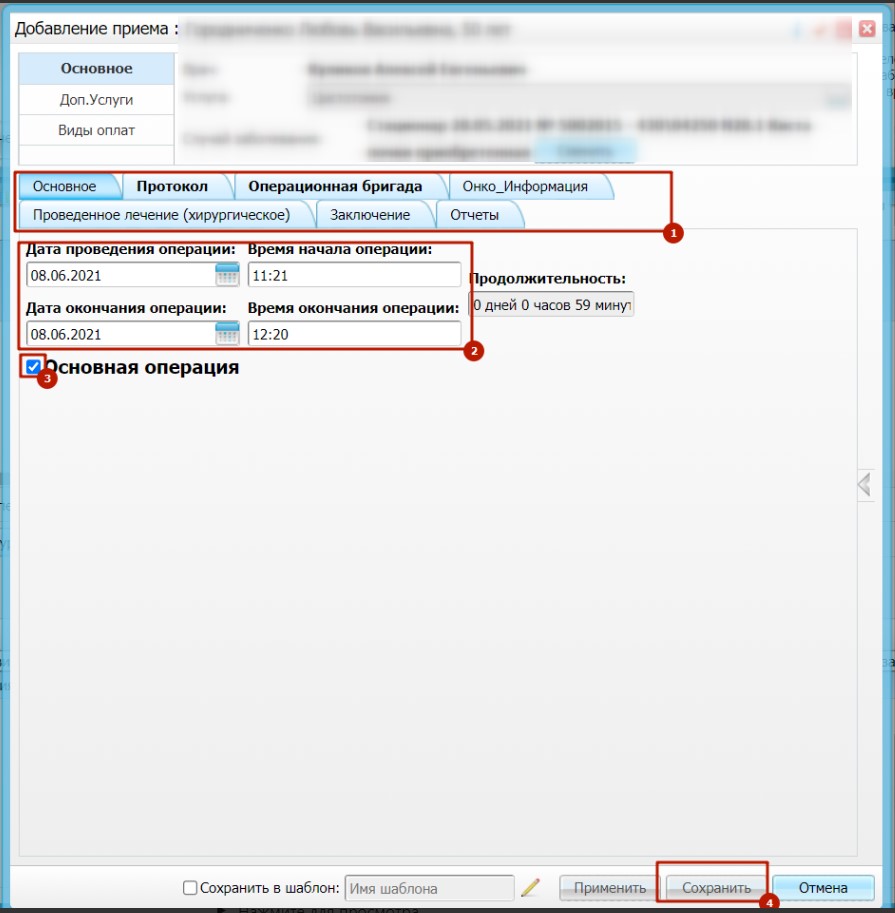 6. Внести диагнозаТакже заходим в историю родов и выбираем “Диагнозы” (1)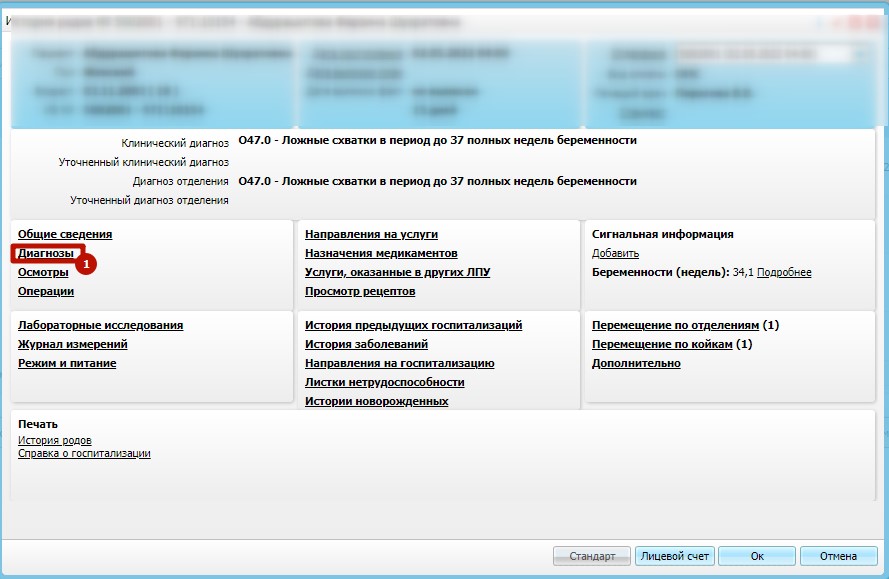 Выбираем диагноз по МКБ (1). Ставим дату установления (2). Нажимаем галочку "Считать клиническим" (3). При необходимости пишем уточненный диагноз. Сохраняем (4) 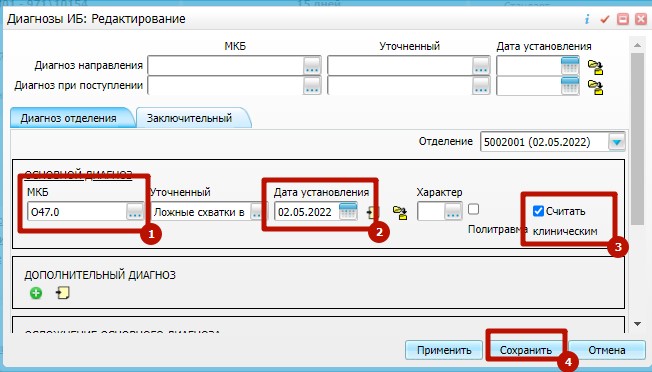 Обязательна нажимаем на эту иконку Заключительный - Основной  (чтобы руками не проставлять заключительный диагноз)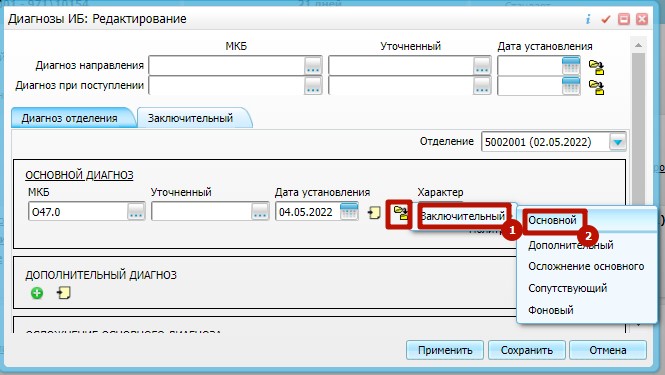 Назначение доп. и сопутствующих диагнозов аналогично.7. Выписать пациентаПКМ по пациенту - выписать из отделения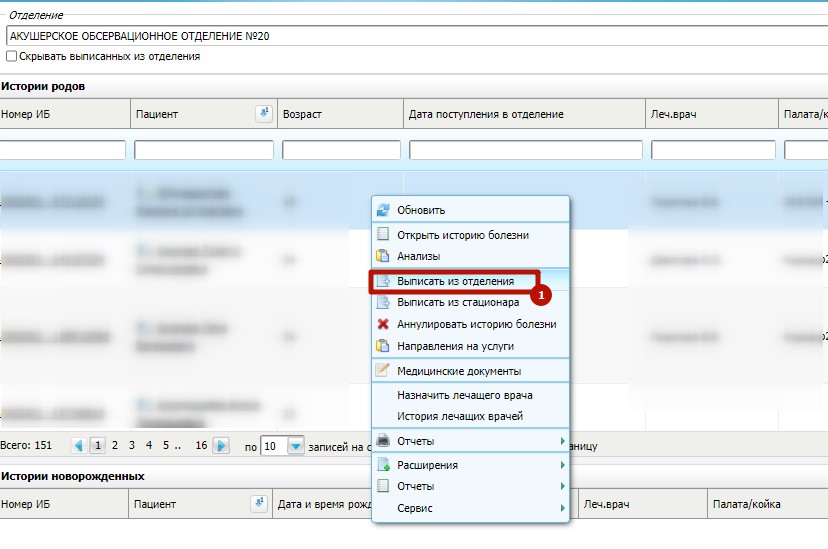 Далее заполняем необходимую информацию. В обязательном порядке результат и исход госпитализации.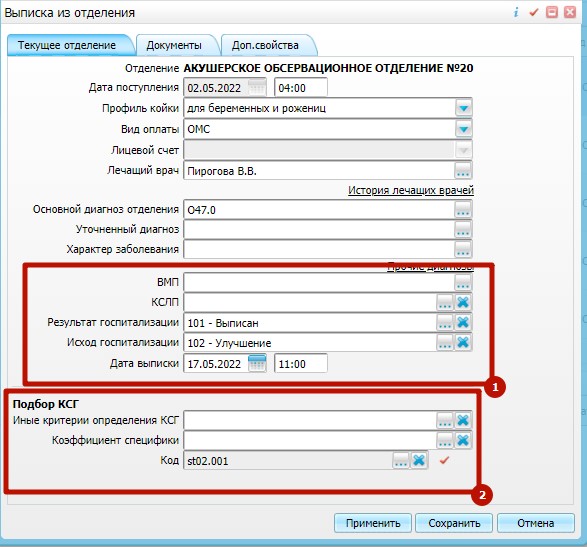 Далее открывается вкладка Доп. свойства. заполняем тип лечения и нажимаем "Сохранить".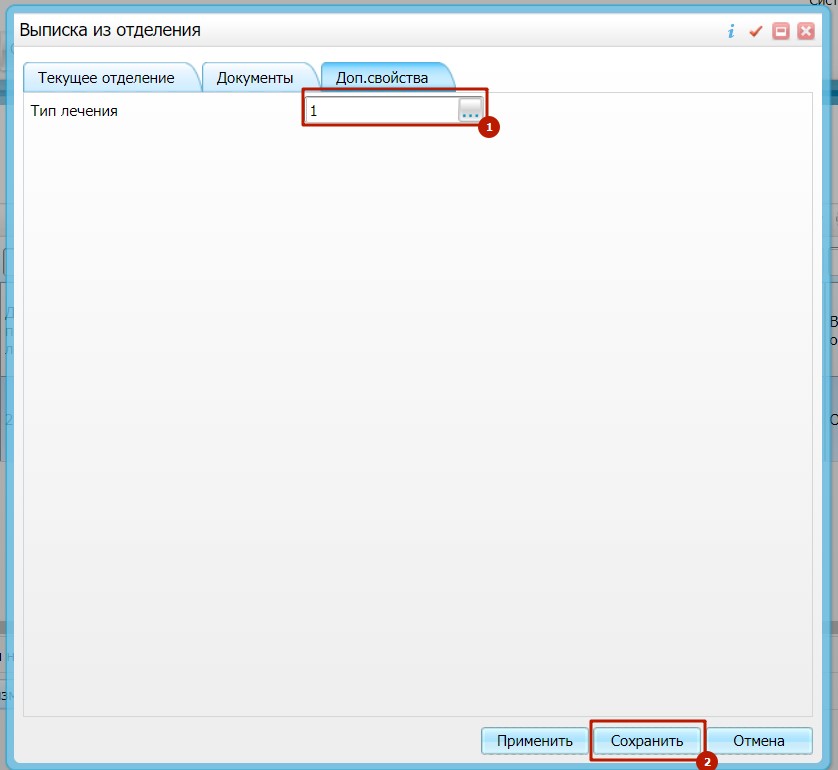 Далее нажимаем ПКМ по пациенту - "Выписать из стационара"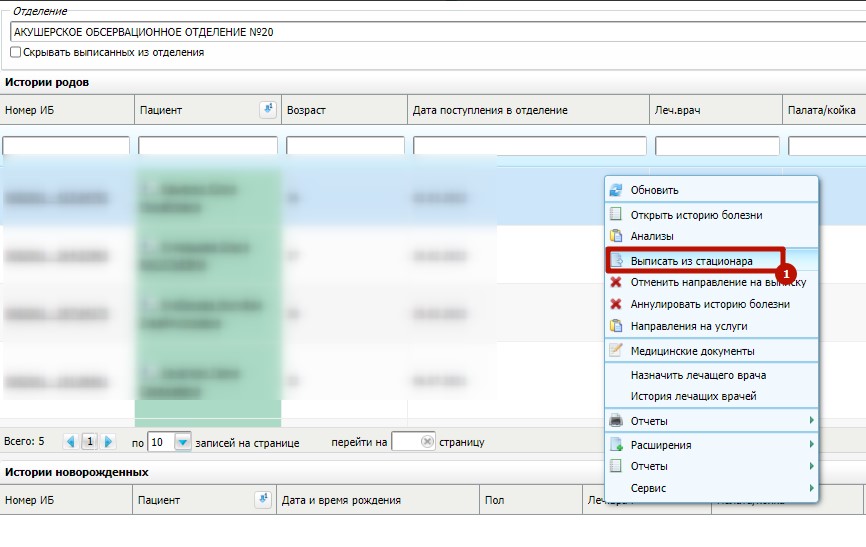 В открывшемся окне проверяем данные по выписке, нажимаем “Применить” и переходим на вкладку “Подпись”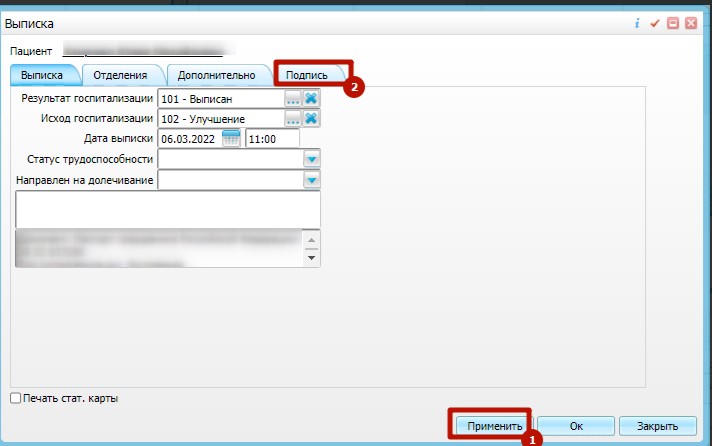 Здесь формируем СЭМД выписной эпикриз из родильного дома, для него обязательно должна быть оказана услуга “выписной эпикриз”. Нажимаем “Сформировать и подписать документы (СЭМД)”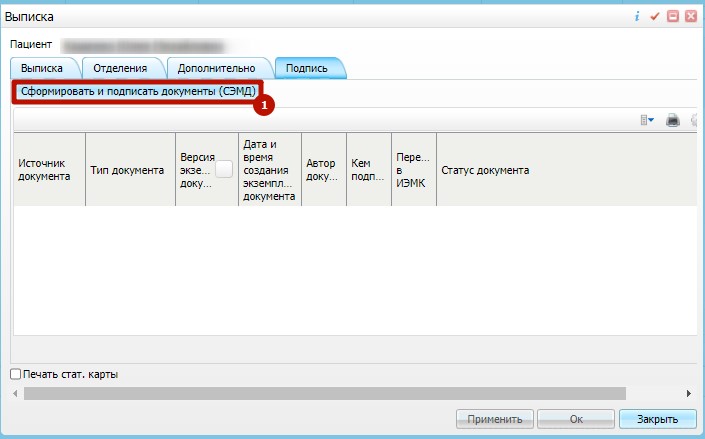 Разрешаем операцию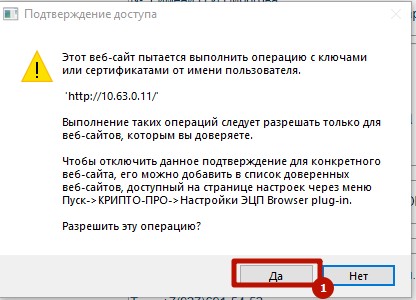 Выбираем подпись врача и подпись МО (должны совпадать) после  “подписать”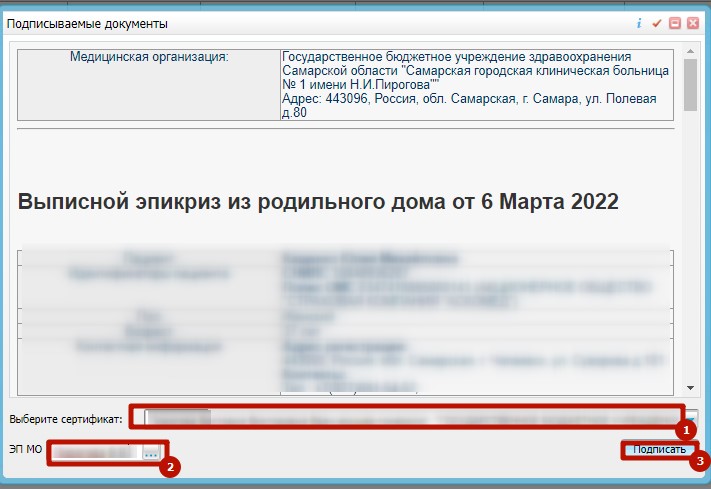 Далее закрываем окно выпискиПациент успешно выписан